Verle R. (Eckrote) MerriamApril 8, 1902 – September 20, 1945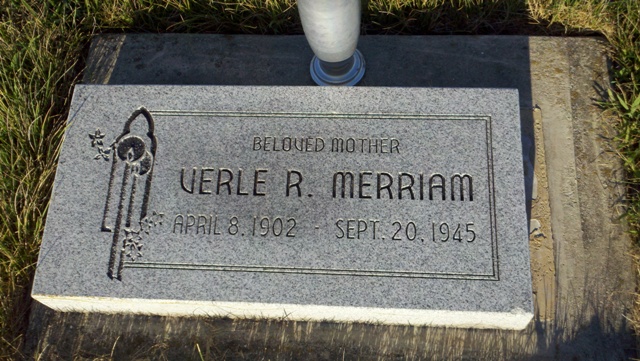 Photo by T & R MeltonAdams Public Library System (Decatur, IN) online obit abstractsPublication:  Decatur Daily Democrat; Date: 21 SEP 1945Title: Merriam, Verle EckroteSubject:  Obituaries -- M -- 1940-1949Abstract:  Age 43Died in New AlbanyMarried: Hal MerriamNative of Linn Grove, INParent: Harve Eckrote of Geneva, INNotes: ACHS September 21, 1945Indiana, Death Certificates, 1899-2011Name: Verle Rachel Merriam [Verle Rachel Eckrote] Gender: Female; Race: White; Age: 43Marital Status: Married; Spouse Hallie MerriamBirth Date: Apr 1902; Birth Place: Lynn Grove, IndianaDeath Date: 20 Sep 1945; Death Place: New Albany, Floyd, Indiana, USAFather: Harvey Eckrote; Mother: Emma SalesInformant: Mr. Hallie Merriam of Jeffersonville, INBurial: Transit & burial: Sept. 21, 1945; Geneva Cemetery, Geneva, IN
